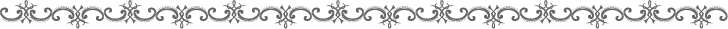 各　位2019年8月横須賀市立市民活動サポートセンター館長　　沼崎　真奈美